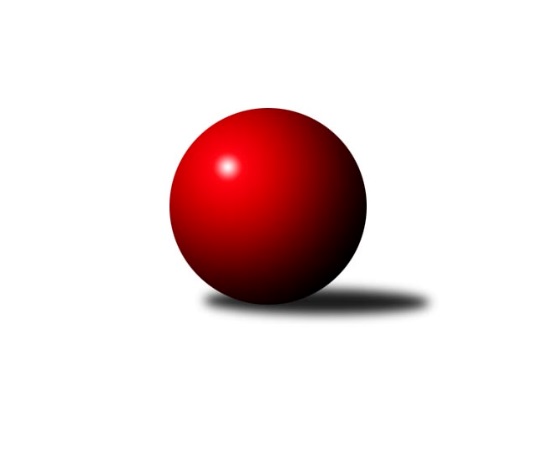 Č.1Ročník 2019/2020	3.10.2019Nejlepšího výkonu v tomto kole: 2657 dosáhlo družstvo: KK Lokomotiva Tábor COP Tábor 2019/2020Výsledky 1. kolaSouhrnný přehled výsledků:TJ Spartak Soběslav B	- TJ Sokol Chotoviny D	6:2	2085:2073	6.5:5.5	1.10.KK Hilton Sezimák D	- KK Lokomotiva Tábor D	7:1	2486:2229	8.0:4.0	2.10.KK Lokomotiva Tábor C	- KK Hilton Sezimák C	8:0	2657:2278	11.0:1.0	3.10.Tabulka družstev:	1.	KK Lokomotiva Tábor C	1	1	0	0	8.0 : 0.0 	11.0 : 1.0 	 2657	2	2.	KK Hilton Sezimák D	1	1	0	0	7.0 : 1.0 	8.0 : 4.0 	 2486	2	3.	TJ Spartak Soběslav B	1	1	0	0	6.0 : 2.0 	6.5 : 5.5 	 2085	2	4.	TJ Sokol Chýnov B	0	0	0	0	0.0 : 0.0 	0.0 : 0.0 	 0	0	5.	TJ Sokol Chotoviny D	1	0	0	1	2.0 : 6.0 	5.5 : 6.5 	 2073	0	6.	KK Lokomotiva Tábor D	1	0	0	1	1.0 : 7.0 	4.0 : 8.0 	 2229	0	7.	KK Hilton Sezimák C	1	0	0	1	0.0 : 8.0 	1.0 : 11.0 	 2278	0Podrobné výsledky kola:	 TJ Spartak Soběslav B	2085	6:2	2073	TJ Sokol Chotoviny D	Hana Prokešová	 	 140 	 161 		301 	 0:2 	 343 	 	172 	 171		Ladislav Šmejkal	Jana Picková	 	 202 	 165 		367 	 1.5:0.5 	 329 	 	164 	 165		Jaroslava Nohejlová	Miroslav Hlásek	 	 193 	 173 		366 	 1:1 	 393 	 	192 	 201		Petr Otradovec	Tomáš Kazda	 	 205 	 163 		368 	 1:1 	 345 	 	176 	 169		Martina Křemenová	Petr Tuček	 	 170 	 187 		357 	 1:1 	 343 	 	179 	 164		Miloš Filip	Pavel Reichel	 	 151 	 175 		326 	 2:0 	 320 	 	149 	 171		Marie Pilařovározhodčí: Nejlepší výkon utkání: 393 - Petr Otradovec	 KK Hilton Sezimák D	2486	7:1	2229	KK Lokomotiva Tábor D	Jiří Doležal	 	 216 	 185 		401 	 1:1 	 389 	 	180 	 209		Marie Binderová	Anna Okapalová	 	 204 	 188 		392 	 2:0 	 312 	 	142 	 170		Pavla Krejčová	Jiří Uhlíř	 	 218 	 200 		418 	 2:0 	 352 	 	182 	 170		Pavlína Fürbacherová	Jakub Vaniš	 	 212 	 219 		431 	 2:0 	 322 	 	170 	 152		Irena Dlouhá	Michal Hajný	 	 221 	 200 		421 	 1:1 	 395 	 	184 	 211		Monika Havránková	Jiří Válek	 	 215 	 208 		423 	 0:2 	 459 	 	221 	 238		Radim Marešrozhodčí: Nejlepší výkon utkání: 459 - Radim Mareš	 KK Lokomotiva Tábor C	2657	8:0	2278	KK Hilton Sezimák C	Martin Hlaváč	 	 222 	 228 		450 	 2:0 	 355 	 	176 	 179		Ladislav Maroušek	Martin Jinda	 	 238 	 220 		458 	 2:0 	 361 	 	165 	 196		Jiří Ludvík	Josef Macháček	 	 217 	 244 		461 	 2:0 	 428 	 	204 	 224		Stanislav Ťoupal	Zdeněk Ondřej	 	 223 	 167 		390 	 1:1 	 371 	 	192 	 179		Jiří Vitha	Šárka Aujezdská	 	 224 	 234 		458 	 2:0 	 362 	 	178 	 184		Miroslav Kovač	Zdeněk Samec	 	 221 	 219 		440 	 2:0 	 401 	 	188 	 213		Jarmil Kylarrozhodčí: OndřejNejlepší výkon utkání: 461 - Josef MacháčekPořadí jednotlivců:	jméno hráče	družstvo	celkem	plné	dorážka	chyby	poměr kuž.	Maximum	1.	Josef Macháček 	KK Lokomotiva Tábor C	461.00	308.0	153.0	4.0	1/1	(461)	2.	Radim Mareš 	KK Lokomotiva Tábor D	459.00	313.0	146.0	3.0	1/1	(459)	3.	Šárka Aujezdská 	KK Lokomotiva Tábor C	458.00	299.0	159.0	6.0	1/1	(458)	4.	Martin Jinda 	KK Lokomotiva Tábor C	458.00	306.0	152.0	5.0	1/1	(458)	5.	Martin Hlaváč 	KK Lokomotiva Tábor C	450.00	302.0	148.0	4.0	1/1	(450)	6.	Zdeněk Samec 	KK Lokomotiva Tábor C	440.00	305.0	135.0	8.0	1/1	(440)	7.	Jakub Vaniš 	KK Hilton Sezimák D	431.00	298.0	133.0	7.0	1/1	(431)	8.	Stanislav Ťoupal 	KK Hilton Sezimák C	428.00	286.0	142.0	8.0	1/1	(428)	9.	Jiří Válek 	KK Hilton Sezimák D	423.00	271.0	152.0	4.0	1/1	(423)	10.	Michal Hajný 	KK Hilton Sezimák D	421.00	306.0	115.0	11.0	1/1	(421)	11.	Jiří Uhlíř 	KK Hilton Sezimák D	418.00	296.0	122.0	10.0	1/1	(418)	12.	Jarmil Kylar 	KK Hilton Sezimák C	401.00	267.0	134.0	8.0	1/1	(401)	13.	Jiří Doležal 	KK Hilton Sezimák D	401.00	268.0	133.0	10.0	1/1	(401)	14.	Monika Havránková 	KK Lokomotiva Tábor D	395.00	280.0	115.0	10.0	1/1	(395)	15.	Petr Otradovec 	TJ Sokol Chotoviny D	393.00	267.0	126.0	7.0	1/1	(393)	16.	Anna Okapalová 	KK Hilton Sezimák D	392.00	284.0	108.0	12.0	1/1	(392)	17.	Zdeněk Ondřej 	KK Lokomotiva Tábor C	390.00	285.0	105.0	12.0	1/1	(390)	18.	Marie Binderová 	KK Lokomotiva Tábor D	389.00	267.0	122.0	7.0	1/1	(389)	19.	Jiří Vitha 	KK Hilton Sezimák C	371.00	258.0	113.0	6.0	1/1	(371)	20.	Tomáš Kazda 	TJ Spartak Soběslav B	368.00	273.0	95.0	14.0	1/1	(368)	21.	Jana Picková 	TJ Spartak Soběslav B	367.00	275.0	92.0	20.0	1/1	(367)	22.	Miroslav Hlásek 	TJ Spartak Soběslav B	366.00	278.0	88.0	17.0	1/1	(366)	23.	Miroslav Kovač 	KK Hilton Sezimák C	362.00	254.0	108.0	13.0	1/1	(362)	24.	Jiří Ludvík 	KK Hilton Sezimák C	361.00	248.0	113.0	15.0	1/1	(361)	25.	Petr Tuček 	TJ Spartak Soběslav B	357.00	260.0	97.0	12.0	1/1	(357)	26.	Ladislav Maroušek 	KK Hilton Sezimák C	355.00	259.0	96.0	10.0	1/1	(355)	27.	Pavlína Fürbacherová 	KK Lokomotiva Tábor D	352.00	271.0	81.0	17.0	1/1	(352)	28.	Martina Křemenová 	TJ Sokol Chotoviny D	345.00	234.0	111.0	11.0	1/1	(345)	29.	Miloš Filip 	TJ Sokol Chotoviny D	343.00	256.0	87.0	11.0	1/1	(343)	30.	Ladislav Šmejkal 	TJ Sokol Chotoviny D	343.00	271.0	72.0	20.0	1/1	(343)	31.	Jaroslava Nohejlová 	TJ Sokol Chotoviny D	329.00	244.0	85.0	18.0	1/1	(329)	32.	Pavel Reichel 	TJ Spartak Soběslav B	326.00	232.0	94.0	14.0	1/1	(326)	33.	Irena Dlouhá 	KK Lokomotiva Tábor D	322.00	236.0	86.0	11.0	1/1	(322)	34.	Marie Pilařová 	TJ Sokol Chotoviny D	320.00	232.0	88.0	13.0	1/1	(320)	35.	Pavla Krejčová 	KK Lokomotiva Tábor D	312.00	242.0	70.0	28.0	1/1	(312)	36.	Hana Prokešová 	TJ Spartak Soběslav B	301.00	223.0	78.0	17.0	1/1	(301)Sportovně technické informace:Starty náhradníků:registrační číslo	jméno a příjmení 	datum startu 	družstvo	číslo startu26008	Pavlína Fürbacherová	02.10.2019	KK Lokomotiva Tábor D	1x25734	Jiří Uhlíř	02.10.2019	KK Hilton Sezimák D	1x
Hráči dopsaní na soupisku:registrační číslo	jméno a příjmení 	datum startu 	družstvo	26135	Miroslav Hlásek	01.10.2019	TJ Spartak Soběslav B	5517	Miloš Filip	01.10.2019	TJ Sokol Chotoviny D	Program dalšího kola:2. kolo9.10.2019	st	16:00	KK Hilton Sezimák C - TJ Spartak Soběslav B	10.10.2019	čt	16:00	KK Lokomotiva Tábor D - KK Lokomotiva Tábor C	10.10.2019	čt	18:45	TJ Sokol Chýnov B - KK Hilton Sezimák D				-- volný los -- - TJ Sokol Chotoviny D	Nejlepší šestka kola - absolutněNejlepší šestka kola - absolutněNejlepší šestka kola - absolutněNejlepší šestka kola - absolutněNejlepší šestka kola - dle průměru kuželenNejlepší šestka kola - dle průměru kuželenNejlepší šestka kola - dle průměru kuželenNejlepší šestka kola - dle průměru kuželenNejlepší šestka kola - dle průměru kuželenPočetJménoNázev týmuVýkonPočetJménoNázev týmuPrůměr (%)Výkon1xJosef MacháčekLok. Tábor C4611xJosef MacháčekLok. Tábor C117.544611xRadim MarešTábor4591xMartin JindaLok. Tábor C116.784581xMartin JindaLok. Tábor C4581xŠárka AujezdskáLok. Tábor C116.784581xŠárka AujezdskáLok. Tábor C4581xMartin HlaváčLok. Tábor C114.744501xMartin HlaváčLok. Tábor C4501xPetr OtradovecChotoviny D113.453931xZdeněk SamecLok. Tábor C4401xRadim MarešTábor112.86459